Covid maatregelen per 25-11-2021                    Wedstrijden Op het complex mogen alleen spelers aanwezig zijn.Van alle spelende teams mogen alleen de kaderleden het complex betreden. Onder kader verstaan we:   -      2 trainers,1 leider/teammanager1 hulpouder 1 scheidsrechterEen grensrechter bij 11 tegen 11 voetbal.Van de bezoekers zijn 5 Rijouders welkom.SUPPORTERS MOGEN WIJ HELAAS NIET VERWELKOMEN.Bij de ingang van het complex zal toegangscontrole gehouden wordenDe horeca is geopend voor alle personen die het complex mogen betreden, in de horeca geldt wel de QR-code voor iedereen van 18 jaar en ouder.Coördinatoren, horecapersoneel, kleedkamer medewerkers en bestuursleden hebben wel toegang tot het complex (personen die functioneel noodzakelijk zijn om het voetbal mogelijk te maken..Kleedkamers op wedstrijddagenKleedkamers stellen wij beperkt beschikbaar. We hebben dit besluit genomen om zo min mogelijk bewegingen in het kleedkamergebouw te krijgen. Dit doen we voor zowel de veiligheid van onze vrijwilligers, kader als spelers.Kleedkamers zijn alleen geopend voor de volgende teams en hun tegenstander:  O13-1, JO14-1, JO15-1, JO17- 1, JO18-1, JO19-1 en alle seniorenteams   De overige teams vragen we omgekleed naar het complex te komen.Voetballers boven de 18 jaar hebben een QR-code nodig in de kleedkamer. Naast de bovengenoemde regels is het van groot belang dat iedereen de basisregels blijft volgen. Blijf sowieso thuis als je niet lekker bent! 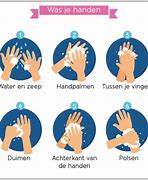 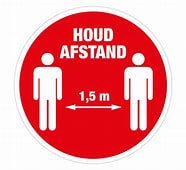 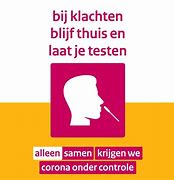 